          [АРАР                                                             ПОСТАНОВЛЕНИЕ             26 декабрь     2018 й.                          № 264                26 декабря  2018 г.Об утверждении Порядка администрирования доходов бюджетасельского поселения Чекмагушевский  сельсовет муниципального района Чекмагушевский район Республики Башкортостан, администрируемыхадминистрацией сельского поселения Чекмагушевский  сельсовет муниципального района Чекмагушевский район Республики БашкортостанВ соответствии с положениями Бюджетного кодекса Российской Федерации, Администрация сельского поселения Чекмагушевский сельсовет муниципального района Чекмагушевский район Республики Башкортостан ПОСТАНОВЛЯЕТ:1. Утвердить прилагаемый Порядок администрирования доходов бюджета сельского поселения Чекмагушевский  сельсовет муниципального района Чекмагушевский район Республики Башкортостан, администрируемых администрацией сельского поселения Чекмагушевский  сельсовет муниципального района Чекмагушевский район Республики Башкортостан.2. Координацию деятельности работников  администрации сельского поселения Чекмагушевский  сельсовет муниципального района Чекмагушевский район Республики Башкортостан по администрированию доходов бюджета сельского поселения Чекмагушевский  сельсовет муниципального района Чекмагушевский район Республики Башкортостан, администрируемых администрацией сельского поселения Чекмагушевский  сельсовет муниципального района Чекмагушевский район Республики Башкортостан     возложить на  главного бухгалтера.3. Признать утратившим силу Постановление администрации сельского поселения Чекмагушевский  сельсовет муниципального района Чекмагушевский район Республики Башкортостан от 28  декабря  2017г. №  289 «Об утверждении Порядка администрирования доходов бюджета сельского поселения Чекмагушевский сельсовет муниципального района Чекмагушевский район Республики Башкортостан, администрируемых администрацией сельского поселения Чекмагушевский сельсовет муниципального района Чекмагушевский район Республики Башкортостан» со всеми внесенными изменениями и дополнениями.4. Настоящее постановление вступает в силу с 1 января 2019 года.5.Контроль за исполнением настоящего постановления оставляю за собой. Исполняющий полномочия главы сельского поселения					          Ф.А. ИшмуратовУтвержденПостановлением администрации                                           сельского  поселения         Чекмагушевский  сельсовет                                                                               муниципального района Чекмагушевский район Республики Башкортостан   от 26  декабря 2018 № 264          Порядокадминистрирования доходов, администрируемых администрацией сельского поселения Чекмагушевский  сельсовет муниципального района Чекмагушевский район Республики БашкортостанОбщие положенияАдминистрация сельского поселения Чекмагушевский  сельсовет муниципального района Чекмагушевский район Республики Башкортостан осуществляет функции администратора доходов бюджета сельского поселения  Чекмагушевский  сельсовет муниципального района Чекмагушевский район Республики Башкортостан.  В соответствии с положениями Бюджетного кодекса Российской Федерации администраторы доходов бюджета осуществляют контроль за правильностью исчисления, полнотой и своевременностью уплаты, начисление, учет, взыскание и принятие решений о возврате (зачете) излишне уплаченных (взысканных) платежей, пеней и штрафов по ним, являющихся доходами бюджета бюджетной системы Российской Федерации, если иное не установлено Бюджетным кодексом Российской Федерации.2. Перечень администрируемых администрацией сельского поселения Чекмагушевский  сельсовет муниципального района Чекмагушевский район Республики Башкортостандоходов бюджета сельского поселения Чекмагушевский  сельсовет муниципального района Чекмагушевский район Республики БашкортостанВ целях осуществления функций администратора доходов бюджета сельского поселения Чекмагушевский  сельсовет муниципального района Чекмагушевский район Республики Башкортостан, администрируемых  администрацией сельского поселения Чекмагушевский сельсовет муниципального района Чекмагушевский район Республики Башкортостан,                                          закрепить доходы за следующими работниками согласно приложению 1 к настоящему Порядку.  В рамках бюджетного процесса работники, за которыми закреплены доходы бюджета сельского поселения Чекмагушевский  сельсовет муниципального района Чекмагушевский район Республики Башкортостан:  -  осуществляют мониторинг, контроль, анализ и прогнозирование поступлений средств бюджета сельского поселения Чекмагушевский  сельсовет муниципального района Чекмагушевский район Республики Башкортостан; - представляют в финансовое управление проект перечня доходов бюджета сельского поселения Чекмагушевский  сельсовет муниципального района Чекмагушевский район Республики Башкортостан, подлежащих закреплению за  администрацией сельского поселения Чекмагушевский сельсовет муниципального района Чекмагушевский район Республики Башкортостан на очередной финансовый год;-  осуществляют возврат поступлений из бюджета и уточнение вида и принадлежности невыясненных поступлений;- представляют главному бухгалтеру информацию о первичных документах, необходимых для принятия обязательств по начислению администрируемых  администрацией сельского поселения Чекмагушевский  сельсовет муниципального района  Чекмагушевский район Республики Башкортостан доходов.Порядок возврата доходов из бюджета сельского поселения Чекмагушевский  сельсовет муниципального района Чекмагушевский район Республики БашкортостанЗаявление о возврате излишне уплаченной суммы может быть подано в течение трех лет со дня уплаты указанной суммы.Для возврата излишне уплаченной суммы плательщик представляет в администрацию сельского поселения Чекмагушевский сельсовет муниципального района Чекмагушевский район Республики Башкортостан заявление о возврате излишне уплаченной суммы (далее – заявление на возврат) в письменной форме с указанием информации и приложением документов согласно приложению 2 к настоящему Порядку. Возврат излишне уплаченной суммы производится в течение 30 дней со дня регистрации поступления указанного заявления.Поступившее заявление на возврат от юридического или физического лица (далее – заявитель) направляется на рассмотрение главному бухгалтеру. Главный бухгалтер    в течение 3  рабочих дней со дня поступления заявления на  возврат производит проверку правильности адресации документов на возврат, проверяет факт поступления в бюджет сельского поселения Чекмагушевский  сельсовет муниципального района Чекмагушевский район Республики Башкортостан суммы, подлежащей возврату. В том случае, когда администратором платежа, подлежащего возврату, является не администрация сельского поселения Чекмагушевский сельсовет муниципального района Чекмагушевский район Республики Башкортостан или указанная сумма не поступила в бюджет, главный бухгалтер                                         не позднее 30 дней со дня регистрации заявления на возврат  подготавливает письмо заявителю за подписью главы администрации, об отказе в возврате излишне уплаченной суммы в бюджет с указанием причины отказа. В случае отсутствия указанных обстоятельств заявление на возврат направляется  соответствующему работнику, за которым закреплен доходный источник согласно приложению 1 к настоящему Порядку (далее –исполнитель).Исполнитель проверяет документы, поступившие от заявителя, и в случае возникновения вопросов или отсутствия какой-либо информации, необходимой для проведения возврата, отправляет запрос заявителю (письменно или по телефону) для подготовки пакета необходимых документов.В случае отказа заявителя в представлении необходимых для  проведения возврата документов или информации исполнитель подготавливает письмо заявителю за подписью главы администрации, об отказе в возврате излишне  уплаченной суммы в бюджет с указанием причины отказа и приложением расчетных документов, представленных заявителем.В случае отсутствия оснований для отказа в возврате излишне уплаченной суммы исполнитель: а) формирует Заключение администратора доходов бюджета о возврате излишне уплаченной суммы платежа (приложение 3 к настоящему Порядку) и Заявку на возврат по форме, установленной Федеральным казначейством;	б) Заключение администратора доходов бюджета о возврате излишне уплаченной суммы платежа, Заявку на возврат (с приложением пакета документов на возврат, поступивших от заявителя) направляет на подпись главному бухгалтеру и согласовывает у главы администрации; в) направляет Заявку на возврат в электронном виде  в Управление Федерального казначейства по Республике Башкортостан;г) в течение 5 дней со дня получения выписки из Управления Федерального казначейства по Республике Башкортостан о перечислении указанных сумм на счет заявителя сообщает в письменной форме заявителю о произведенном возврате.Контроль за исполнением Заявок на возврат, направленных в Управление Федерального казначейства по Республике Башкортостан, возлагается на  исполнителя.4. Порядок уточнения (зачет) невыясненных поступленийВ течение следующего рабочего дня, после получения  из Управления Федерального казначейства по Республике Башкортостан по электронной почте выписки из сводного реестра поступлений и выбытий средств бюджета,  главный бухгалтер обеспечивает доведение каждой позиции невыясненных поступлений до исполнителя для подготовки документов на уточнение невыясненных поступлений.Исполнитель в течение 10 рабочих дней:а) уточняет реквизиты платежного документа на перечисление платежей в бюджет, отнесенных к невыясненным поступлениям;б) оформляет уведомление об уточнении вида и принадлежности платежа (далее – уведомление) по форме, установленной Федеральным казначейством;          в) направляет оформленное на бумажном носителе уведомление на утверждение    руководителю.Не позднее 11- го рабочего дня представления перечня платежей в бюджет, отнесенных к невыясненным поступлениям, исполнитель направляет уведомление в электронном виде в Управление Федерального казначейства по Республике Башкортостан.	Контроль за исполнением уведомлений, направленных в Управление Федерального казначейства по Республике Башкортостан, возлагается на исполнителя. Уточнение вида и принадлежности поступлений по доходам (зачет) по соответствующему письму плательщика осуществляется в порядке, аналогичном порядку уточнения вида и принадлежности невыясненных поступлений, предусмотренному настоящим пунктом.5.Заключительные положенияХранение документов, связанных с оформлением возвратов поступлений из бюджета и уточнением невыясненных поступлений по доходам, поступившим на балансовый счет № 40101 Управления Федерального казначейства по Республике Башкортостан, осуществляется исполнителем. Главный бухгалтер ежемесячно до 10 числа месяца, следующего за отчетным, проводит сверку данных с Управлением Федерального казначейства по Республике Башкортостан по поступлениям доходов на балансовый счет № 40101. Приложение 1к Порядку администрирования доходов бюджета сельского поселенияЧекмагушевский  сельсовет муниципальногорайона Чекмагушевский районРеспублики Башкортостан,администрируемых  администрациейсельского поселения Чекмагушевский сельсовет муниципального районаЧекмагушевский район Республики БашкортостанДоходы, закрепляемые за работниками администрации сельского поселения Чекмагушевский сельсовет муниципального района Чекмагушевский район Республики БашкортостанПриложение 2к Порядку администрирования  доходов бюджета сельского поселенияЧекмагушевский  сельсовет муниципальногорайона Чекмагушевский районРеспублики Башкортостан,администрируемых  администрациейсельского поселения Чекмагушевский сельсовет муниципального районаЧекмагушевский район Республики БашкортостанПереченьнеобходимых документов для проведения возвратаизлишне уплаченной суммы платежа в бюджет сельского поселения Чекмагушевский сельсовет муниципального района Чекмагушевский район Республики БашкортостанДля физических лиц:	1.	Заявление физического лица с просьбой о возврате денежных средств с указанием следующей информации: - полное имя, отчество и фамилия физического лица; - домашний адрес, телефон;	 - паспортные данные: номер, серия, кем и когда выдан; - социальный номер (ИНН); - лицевой счет плательщика, открытый в кредитном учреждении (куда следует зачислить возвращаемые денежные средства); - реквизиты кредитного учреждения, где открыт лицевой счет плательщика: наименование кредитного учреждения, корреспондентский счет, БИК, расчетный счет;- сумму возврата прописью и цифрами (в руб., коп.).2. Платежный документ об уплате денежных средств в бюджет. 3. Документ, служащий основанием для возврата излишне уплаченных денежных средств (решение суда, документы, подтверждающие дважды оплаченные платежи в бюджет,  иные документы).Для юридических лиц: 1. Заявление юридического  лица с просьбой о возврате денежных средств с указанием следующей информации: - полное наименование юридического лица;  - почтовый адрес юридического лица, телефон; - ИНН (идентификационный номер налогоплательщика) и КПП (код причины постановки на учет) юридического лица; - номер расчетного счета, реквизиты кредитного учреждения,  где открыт расчетный счет: наименование кредитного учреждения, корреспондентский счет, БИК; - сумму возврата прописью и цифрами (в руб., коп.).2.	Копию платежного поручения о перечислении в бюджет суммы платежа, подлежащей возврату, подписанного главным бухгалтером и заверенное печатью юридического лица.3.	Документ, служащий основанием для возврата излишне уплаченных денежных средств (решение суда, документы, подтверждающие дважды оплаченные платежи в бюджет, иные документы).Приложение 3к Порядку администрирования доходов бюджета сельского поселенияЧекмагушевский  сельсовет муниципальногорайона Чекмагушевский районРеспублики Башкортостан,администрируемых  администрациейсельского поселения Чекмагушевский сельсовет муниципального районаЧекмагушевский район Республики Башкортостан                     СОГЛАСОВАНО:Глава администрации                                                                                             ___________________________           (подпись)                                    (Ф.И.О.)  «____»____________201___ г.      ЗАКЛЮЧЕНИЕадминистратора доходов бюджетао возврате излишне уплаченной суммы платежаАдминистратор доходов бюджета – администрация сельского поселения Чекмагушевский сельсовет муниципального района Чекмагушевский район Республики Башкортостан Плательщик__________________________________________________                            (наименование учреждения, организации)/(фамилия, имя, отчество физического лица)ИНН плательщика __________________					КПП плательщика __________________					Паспортные данные плательщика        _____________________________________                                                                  (номер и серия паспорта, кем и когда выдан)			На основании заявления плательщика от ___ ____________ № ___ и представленных материалов проведена проверка документов и установлено наличие излишне уплаченной суммы в бюджет сельского поселения __________сельсовет муниципального района Чекмагушевский район Республики Башкортостан в размере __________________________________________рублей  _____ копеек.			сумма прописью				По результатам проверки, проведенной главным бухгалтером,принято решение о возврате плательщику указанной суммы.                   Глава администрации 		___________     __________ 	                                                      (подпись)                         (Ф.И.О.)                              Главный бухгалтер        _____________     ______________			                                                            (подпись)	                        (Ф.И.О.)                               БАШ[ОРТОСТАН  РЕСПУБЛИКА]ЫСА[МА{ОШ  РАЙОНЫ муниципаль районЫНЫ@   СА[МА{ОШ АУЫЛ СОВЕТЫ АУЫЛ  БИЛ^м^]Е ХАКИМИ^ТЕ 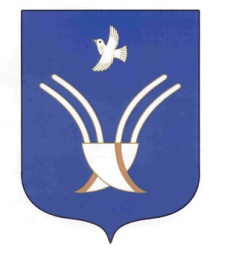 АДМИНИСТРАЦИЯ          сельского поселения ЧЕКмаГУшевский сельсоветмуниципального района Чекмагушевский район Республики БашкортостанКод бюджетной классификацииНаименование доходаНаименование доходаОтветственный специалистАдминистрация сельского поселения Чекмагушевский сельсовет муниципального района Чекмагушевский район Республики Башкортостануправляющий деламиуправляющий делами791 1 08 04020 01 1000 110Государственная пошлина за совершение нотариальных действий  должностными лицами органов местного самоуправления, уполномоченными в соответствии с законодательными актами Российской Федерации на совершение нотариальных действийГосударственная пошлина за совершение нотариальных действий  должностными лицами органов местного самоуправления, уполномоченными в соответствии с законодательными актами Российской Федерации на совершение нотариальных действийуправляющий делами791 1 08 04020 01 4000 110Государственная пошлина за совершение нотариальных действий должностными лицами органов местного самоуправления, уполномоченными в соответствии с законодательными актами Российской Федерации на совершение нотариальных действий (прочие поступления)Государственная пошлина за совершение нотариальных действий должностными лицами органов местного самоуправления, уполномоченными в соответствии с законодательными актами Российской Федерации на совершение нотариальных действий (прочие поступления)управляющий делами791 1 13 01995 10 000 130Прочие доходы от оказания платных услуг (работ) получателями средств бюджетов сельских поселенийПрочие доходы от оказания платных услуг (работ) получателями средств бюджетов сельских поселенийуправляющий делами, главный бухгалтер791 1 13 02065 10 0000 130Доходы, поступающие в порядке возмещения расходов, понесенных в связи с эксплуатацией имущества сельских поселенийДоходы, поступающие в порядке возмещения расходов, понесенных в связи с эксплуатацией имущества сельских поселенийуправляющий делами, главный бухгалтер791 1 13 02995 10 0000 130Прочие доходы от компенсации затрат  бюджетов сельских  поселенийПрочие доходы от компенсации затрат  бюджетов сельских  поселенийНачальник МКУ- главный бухгалтер791 1 16 23051 10 0000 140Доходы от возмещения ущерба при возникновении страховых случаев по обязательному страхованию гражданской ответственности, когда выгодоприобретателями выступают получатели средств бюджетов сельских поселенийДоходы от возмещения ущерба при возникновении страховых случаев по обязательному страхованию гражданской ответственности, когда выгодоприобретателями выступают получатели средств бюджетов сельских поселенийНачальник МКУ-главный бухгалтер791 1 16 23052 10 0000 140Доходы от возмещения ущерба при возникновении иных страховых случаев, когда выгодоприобретателями выступают получатели средств бюджетов сельских  поселенийДоходы от возмещения ущерба при возникновении иных страховых случаев, когда выгодоприобретателями выступают получатели средств бюджетов сельских  поселенийНачальник МКУ- главный бухгалтер791 1 16 32000 10 0000 140Денежные взыскания, налагаемые в возмещение ущерба, причиненного в результате незаконного или нецелевого использования бюджетных средств (в части бюджетов сельских поселений)Денежные взыскания, налагаемые в возмещение ущерба, причиненного в результате незаконного или нецелевого использования бюджетных средств (в части бюджетов сельских поселений)все работники791 1 16 90050 10 0000 140Прочие поступления от денежных взысканий (штрафов) и иных сумм в возмещение ущерба. зачисляемые в бюджеты сельских поселенийПрочие поступления от денежных взысканий (штрафов) и иных сумм в возмещение ущерба. зачисляемые в бюджеты сельских поселенийНачальник МКУ- главный бухгалтер791 1 17 01050 10 0000 180Невыясненные поступления, зачисляемые в бюджеты  сельских поселенийНевыясненные поступления, зачисляемые в бюджеты  сельских поселенийуправляющий делами, Начальник МКУ- главный бухгалтер791 1 17 05050 10 0000 180Прочие неналоговые доходы бюджетов сельских  поселенийПрочие неналоговые доходы бюджетов сельских  поселенийуправляющий делами791 1 17 14030 10 0000 150Средства самообложения граждан, зачисляемые в бюджеты сельских поселенийСредства самообложения граждан, зачисляемые в бюджеты сельских поселенийНачальник МКУ- главный бухгалтер791 1 18 015200 10 0000 150Перечисления из бюджетов сельских поселений по решениям о взыскании средств, предоставленных из иных бюджетов бюджетной системы Российской ФедерацииПеречисления из бюджетов сельских поселений по решениям о взыскании средств, предоставленных из иных бюджетов бюджетной системы Российской ФедерацииНачальник МКУ- главный бухгалтер791 1 18 02500 10 0000 150Поступления в бюджеты сельских поселений (перечисления из бюджетов сельских поселений) по урегулированию расчетов между бюджетами бюджетной системы Российской Федерации  по распределенным доходамПоступления в бюджеты сельских поселений (перечисления из бюджетов сельских поселений) по урегулированию расчетов между бюджетами бюджетной системы Российской Федерации  по распределенным доходамНачальник МКУ- главный бухгалтер791 2 02 15001 10 0000 150Дотации бюджетам сельских поселений на выравнивание бюджетной обеспеченностиДотации бюджетам сельских поселений на выравнивание бюджетной обеспеченностиНачальник МКУ- главный бухгалтер791 2 02 15002 10 0000 150Дотации бюджетам сельских поселений на поддержку мер по обеспечению сбалансированности бюджетовДотации бюджетам сельских поселений на поддержку мер по обеспечению сбалансированности бюджетовНачальник МКУ- главный бухгалтер791 2 02 20077 10 7217 150Субсидии бюджетам муниципальных районов на  софинансирование капитальных вложений в объекты муниципальной собственности (субсидии на осуществление мероприятий по обеспечению территории Республики Башкортостан документацией по планировке территорий)Субсидии бюджетам муниципальных районов на  софинансирование капитальных вложений в объекты муниципальной собственности (субсидии на осуществление мероприятий по обеспечению территории Республики Башкортостан документацией по планировке территорий)Начальник МКУ- главный бухгалтер 791 2 02 20077 10 7240 150Субсидии бюджетам муниципальных районов на  софинансирование капитальных вложений в объекты муниципальной собственности (субсидии на софинансирование капитальных вложений в объекты муниципальной собственностиСубсидии бюджетам муниципальных районов на  софинансирование капитальных вложений в объекты муниципальной собственности (субсидии на софинансирование капитальных вложений в объекты муниципальной собственностиНачальник МКУ- главный бухгалтер791 2 02 29998 10 0000 150Субсидии бюджетам сельских поселений на финансовое обеспечение отдельных полномочийСубсидии бюджетам сельских поселений на финансовое обеспечение отдельных полномочийНачальник МКУ- главный бухгалтер791 2 02 29999 10 7211 150Прочие субсидии (Субсидии на проведение кадастровых работ по межеванию земельных участков в целях их предоставления гражданам для индивидуального жилищного строительства однократно и бесплатно)Прочие субсидии (Субсидии на проведение кадастровых работ по межеванию земельных участков в целях их предоставления гражданам для индивидуального жилищного строительства однократно и бесплатно)Начальник МКУ- главный бухгалтер791 2 02 29999 10 7235 150Прочие субсидии (Субсидии на софинансирование расходов, связанных с обеспечением устойчивого функционирования коммунальных организаций, поставляющих коммунальные ресурсы для предоставления коммунальных услуг населению по тарифам, не обеспечивающим возмещение издержек, и подготовкой объектов коммунального хозяйства к работе в осенне-зимний период)Прочие субсидии (Субсидии на софинансирование расходов, связанных с обеспечением устойчивого функционирования коммунальных организаций, поставляющих коммунальные ресурсы для предоставления коммунальных услуг населению по тарифам, не обеспечивающим возмещение издержек, и подготовкой объектов коммунального хозяйства к работе в осенне-зимний период)Начальник МКУ- главный бухгалтер791 2 02 29999 10 7236 150Прочие субсидии (Субсидии на предоставление государственной поддержки на проведение капитального ремонта общего имущества в многоквартирных домах)Прочие субсидии (Субсидии на предоставление государственной поддержки на проведение капитального ремонта общего имущества в многоквартирных домах)Начальник МКУ- главный бухгалтер791 2 02 29999 10 7237 150Прочие субсидии (Субсидии на премирование победителей республиканского конкурса «Самое благоустроенное городское (сельское) поселение Республики Башкортостан)Прочие субсидии (Субсидии на премирование победителей республиканского конкурса «Самое благоустроенное городское (сельское) поселение Республики Башкортостан)Начальник МКУ- главный бухгалтер791 2 02 29999 10 7247 150Прочие субсидии (Субсидии на софинансирование проектов развития общественной инфраструктуры, основанных на местных инициативах)Прочие субсидии (Субсидии на софинансирование проектов развития общественной инфраструктуры, основанных на местных инициативах)Начальник МКУ- главный бухгалтер 791 2 02 35118 10 0000 150Субвенции бюджетам сельских поселений на осуществление первичного воинского учета на территориях, где отсутствуют военные комиссариатыСубвенции бюджетам сельских поселений на осуществление первичного воинского учета на территориях, где отсутствуют военные комиссариатыНачальник МКУ- главный бухгалтер791 2 02 40014 10 0000 150Межбюджетные трансферты, передаваемые бюджетам сельских поселений из бюджетов муниципальных районов на осуществление части полномочий по решению вопросов местного значения в соответствии с заключенными соглашениямиМежбюджетные трансферты, передаваемые бюджетам сельских поселений из бюджетов муниципальных районов на осуществление части полномочий по решению вопросов местного значения в соответствии с заключенными соглашениямиНачальник МКУ- главный бухгалтер 7912 02 49999 10 5555 150Прочие межбюджетные трансферты, передаваемые бюджетам сельских поселений (иные межбюджетные трансферты на поддержку государственных программ субъектов Российской Федерации и муниципальных программ формирования современной городской среды)Прочие межбюджетные трансферты, передаваемые бюджетам сельских поселений (иные межбюджетные трансферты на поддержку государственных программ субъектов Российской Федерации и муниципальных программ формирования современной городской среды)Начальник МКУ- главный бухгалтер791 2 02 49999 10 7231 150Прочие межбюджетные трансферты, передаваемые бюджетам сельских поселений (Иные межбюджетные трансферты на финансирование мероприятий по модернизации систем наружного освещения населенных пунктов Республики Башкортостан)Прочие межбюджетные трансферты, передаваемые бюджетам сельских поселений (Иные межбюджетные трансферты на финансирование мероприятий по модернизации систем наружного освещения населенных пунктов Республики Башкортостан)Начальник МКУ- главный бухгалтер791 2 02 49999 10 7247 150Прочие межбюджетные трансферты, передаваемые бюджетам сельских поселений (прочие межбюджетные трансферты, передаваемые на проекты развития общественной инфраструктуры, основанные на местных инициативах)Прочие межбюджетные трансферты, передаваемые бюджетам сельских поселений (прочие межбюджетные трансферты, передаваемые на проекты развития общественной инфраструктуры, основанные на местных инициативах)Начальник МКУ- главный бухгалтер791 2 02 49999 10 7404 150Прочие межбюджетные трансферты, передаваемые бюджетам сельских поселений (Иные межбюджетные трансферты на финансирование мероприятий по благоустройству территорий населенных пунктов, коммунальному хозяйству, обеспечению мер пожарной безопасности и осуществлению дорожной деятельности в границах сельских поселений)Прочие межбюджетные трансферты, передаваемые бюджетам сельских поселений (Иные межбюджетные трансферты на финансирование мероприятий по благоустройству территорий населенных пунктов, коммунальному хозяйству, обеспечению мер пожарной безопасности и осуществлению дорожной деятельности в границах сельских поселений)Начальник МКУ- главный бухгалтер791 2 02 49999 10 7405 150Прочие межбюджетные трансферты, передаваемые бюджетам сельских поселений (Иные межбюджетные трансферты на премирование победителей республиканского конкурса «Лучший многоквартирный дом»)Прочие межбюджетные трансферты, передаваемые бюджетам сельских поселений (Иные межбюджетные трансферты на премирование победителей республиканского конкурса «Лучший многоквартирный дом»)Начальник МКУ- главный бухгалтер791 202 49999 10 7415 150 Прочие межбюджетные трансферты, передаваемые бюджетам муниципальных районов (иные межбюджетные трансферты на премирование победителей республиканского этапа Всероссийского конкурса «Лучшая  муниципальная практика»)Прочие межбюджетные трансферты, передаваемые бюджетам муниципальных районов (иные межбюджетные трансферты на премирование победителей республиканского этапа Всероссийского конкурса «Лучшая  муниципальная практика»)Начальник МКУ- главный бухгалтер7912  02 90054 10 0000 150Прочие безвозмездные поступления в бюджеты сельских поселений от бюджетов муниципальных районов Прочие безвозмездные поступления в бюджеты сельских поселений от бюджетов муниципальных районов Начальник МКУ- главный бухгалтер791 2 07 05030 10 6100 150Прочие безвозмездные поступления в бюджеты сельских поселений (прочие поступления)Прочие безвозмездные поступления в бюджеты сельских поселений (прочие поступления)Начальник МКУ- главный бухгалтер791 2 07 05030 10 6200 150 Прочие безвозмездные поступления в бюджеты сельских поселений (поступления в бюджеты поселений от физических лиц на финансовое обеспечение реализации проектов развития общественной инфраструктуры, основанных на местных инициативах) Прочие безвозмездные поступления в бюджеты сельских поселений (поступления в бюджеты поселений от физических лиц на финансовое обеспечение реализации проектов развития общественной инфраструктуры, основанных на местных инициативах)Начальник МКУ- главный бухгалтер7912 07 05030 10 6300 150Прочие безвозмездные поступления в бюджеты сельских поселений (поступления в бюджеты поселений от юридических лиц на финансовое обеспечение реализации проектов развития общественной инфраструктуры, основанных на местных инициативах)Прочие безвозмездные поступления в бюджеты сельских поселений (поступления в бюджеты поселений от юридических лиц на финансовое обеспечение реализации проектов развития общественной инфраструктуры, основанных на местных инициативах)Начальник МКУ- главный бухгалтер7912 07 05030 10 6500 150Прочие безвозмездные поступления в бюджеты сельских поселений (Поступления сумм долевого финансирования собственников помещений в многоквартирных домах, собственников иных зданий и сооружений, на поддержку муниципальных программ формирования современной городской средыПрочие безвозмездные поступления в бюджеты сельских поселений (Поступления сумм долевого финансирования собственников помещений в многоквартирных домах, собственников иных зданий и сооружений, на поддержку муниципальных программ формирования современной городской средыНачальник МКУ- главный бухгалтер791 2 08 05000 10 0000 150Перечисления из бюджетов сельских поселений (в бюджеты сельских поселений) для осуществления возврата (зачета) излишне уплаченных или излишне взысканных сумм налогов, сборов и иных платежей, а также сумм процентов за несвоевременное осуществление такого возврата и процентов, начисленных на излишне взысканные суммыПеречисления из бюджетов сельских поселений (в бюджеты сельских поселений) для осуществления возврата (зачета) излишне уплаченных или излишне взысканных сумм налогов, сборов и иных платежей, а также сумм процентов за несвоевременное осуществление такого возврата и процентов, начисленных на излишне взысканные суммыНачальник МКУ- главный бухгалтер791 2 18 60010 10 0000 150Доход бюджетов сельских поселений от возврата остатков субсидий, субвенций и иных межбюджетных трансфертов, имеющих целевое назначение прошлых лет из бюджетов муниципальных районовДоход бюджетов сельских поселений от возврата остатков субсидий, субвенций и иных межбюджетных трансфертов, имеющих целевое назначение прошлых лет из бюджетов муниципальных районовНачальник МКУ- главный бухгалтер791 2 18 60020 10 0000 150Доходы бюджетов сельских поселений от возврата остатков субсидий, субвенций и иных межбюджетных трансфертов, имеющих целевое назначение, прошлых лет из бюджетов государственных внебюджетных фондовДоходы бюджетов сельских поселений от возврата остатков субсидий, субвенций и иных межбюджетных трансфертов, имеющих целевое назначение, прошлых лет из бюджетов государственных внебюджетных фондовНачальник МКУ- главный бухгалтер 7912 18 05010 10 0000 150Доходы бюджетов сельских поселений от возврата бюджетными учреждениями остатков субсидий прошлых летДоходы бюджетов сельских поселений от возврата бюджетными учреждениями остатков субсидий прошлых летНачальник МКУ- главный бухгалтер791 2 18 05020 10 0000 150Доходы бюджетов сельских поселений от возврата автономными учреждениями остатков субсидий прошлых летДоходы бюджетов сельских поселений от возврата автономными учреждениями остатков субсидий прошлых летНачальник МКУ- главный бухгалтер791 2 18 05030 10 0000 150Доходы бюджетов сельских поселений от возврата иными учреждениями остатков субсидий прошлых летДоходы бюджетов сельских поселений от возврата иными учреждениями остатков субсидий прошлых летНачальник МКУ- главный бухгалтер791 2 19 60010 10 0000 150Возврат остатков субсидий, субвенций и иных межбюджетных трансфертов, имеющих целевое назначение, прошлых лет из бюджетов сельских поселенийВозврат остатков субсидий, субвенций и иных межбюджетных трансфертов, имеющих целевое назначение, прошлых лет из бюджетов сельских поселенийНачальник МКУ- главный бухгалтер